lMADONAS NOVADA PAŠVALDĪBA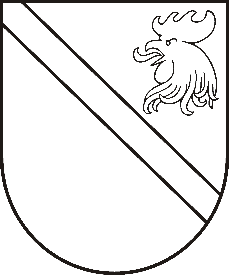 Reģ. Nr. 90000054572Saieta laukums 1, Madona, Madonas novads, LV-4801 t. 64860090, e-pasts: pasts@madona.lv ___________________________________________________________________________MADONAS NOVADA PAŠVALDĪBAS DOMESLĒMUMSMadonā2020.gada 22.decembrī						          	      		       Nr.534									     (protokols Nr.27, 20.p.)Par ceļu uzturēšanu ziemas periodāNoklausījusies sniegto informāciju, pamatojoties uz likuma „Par pašvaldībām” 15.p pirmās daļas 2. punktu pašvaldībām ir šādas autonomās funkcijas – gādāt par savas administratīvās teritorijas labiekārtošanu un sanitāro tīrību (ielu, ceļu un laukumu būvniecība, rekonstruēšana un uzturēšana), ņemot vērā 22.12.2020. Finanšu un attīstības komitejas atzinumu, atklāti balsojot: PAR – 17 (Andrejs Ceļapīters, Artūrs Čačka, Andris Dombrovskis, Zigfrīds Gora, Antra Gotlaufa, Artūrs Grandāns, Gunārs Ikaunieks, Valda Kļaviņa, Agris Lungevičs, Ivars Miķelsons, Valentīns Rakstiņš, Andris Sakne, Rihards Saulītis, Inese Strode, Aleksandrs Šrubs, Gatis Teilis, Kaspars Udrass), PRET – NAV, ATTURAS – NAV, Madonas novada pašvaldības dome NOLEMJ:Uzdot Madonas novada pašvaldības pagastu pārvaldēm Madonas novada pagastu teritorijās nodrošināt ceļu tīrīšanu no sniega 2021.gadā līdz visām lauku viensētām, kuras ziemas periodā ir apdzīvotas, uzņēmumiem un sabiedriskas nozīmes objektiem, kuru īpašnieki nav atteikušies no sniega tīrīšanas.Sniega tīrīšanas darbu finansēšanas avots – pārvaldes pamatbudžetā ceļu uzturēšanai paredzētie līdzekļi.Domes priekšsēdētājs					         	         A.LungevičsE.Gailums 26196358